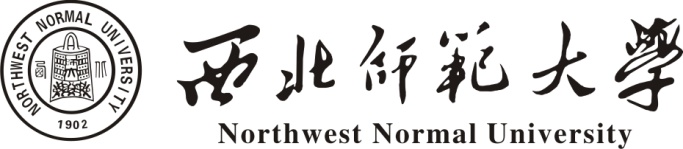 体育学院研究生培养方案（2018版）二〇一八年九月目 录体育学学术学位硕士研究生培养方案	1全日制体育硕士专业学位研究生培养方案	7体育学学术学位硕士研究生培养方案（学科或专业代码：0403）一、学科概况体育学是教育学学科门类之下的一级学科之一，是从整体上认识体育全过程的一般规律，抽象地反映出体育的主要特征，准确揭示其本质，以便使体育这种社会实践活动朝着更有利于人类的方向发展。2006年，我校获得体育学一级硕士学位授权点，现有体育人文社会学（040301）、运动人体科学（040302）、体育教育训练学（040303）、民族传统体育学（040304）四个二级学科。2009年获体育硕士专业学位授权点，现有体育教学（045201）、运动训练（045202）、社会体育指导（045204）三个专业领域。目前，本学位点有26名硕士研究生导师，拥有教育部“体育艺术师资培养培训基地”、国家体育总局“国家级社会体育指导员培训基地”、甘肃省高校“青少年体质监测与健康促进”重点实验室、“甘肃省青少年校园足球发展服务中心”等教学科研平台。毕业生就业去向主要为高等院校、中等学校、科研单位、各级业余体校、俱乐部及政府行政管理部门等。二、培养目标遵循党和国家的教育方针，培养掌握坚实的理论知识，具有从事本学科专业科学研究工作、实践应用和教学工作的能力，创新意识强，德智体美全面发展的高层次体育人才。四个二级学科培养目标：体育人文社会学（040301）：培养具有系统的、扎实的体育人文社会学的理论基础、能了解本学科国内外的最新研究动态和发展趋势；掌握体育研究的基本方法、具有创新精神、批判思维和独立科研能力、有较强的运用计算机的能力、能较熟练地阅读外文专业文献、德才兼备、身心健康的具有独立从事本学科教学和科学研究的工作能力的高层次专门人才。毕业后可独立从事本专业的理论研究、实际应用及教学工作。运动人体科学（040302）：培养具有一定的体育人体学的理论素养、了解国内外有关的最新研究动态和发展趋势、掌握体育研究的基本方法、具有创新精神和独立科研能力、有较强的计算机运用能力、能熟练地阅读外文文献、德才兼备、身心健康的高层次体育科研和教学人才。体育教育训练学（040303）：培养具有一定的体育教育训练学理论素养，较好地掌握体育教育训练学的基本理论、系统的专业知识、相应的运动技能和研究方法，了解国内外有关的最新研究动态和发展趋势，具有在各级各类体育机构中独立从事体育教育训练学科学研究和教学工作的能力。民族传统体育学（040304）：培养具有一定的民族传统体育学的理论素养、了解国内外本专业有关的最新研究动态和发展趋势、掌握体育研究的基本方法、具有创新精神、批判思维和独立科研能力、有较强的运用计算机的能力、能熟练地阅读古文、外文专业文献、德才兼备、身心健康的高层次体育教学和科研人才。三、培养方式1.硕士研究生的培养，采取导师指导与专业指导组集体培养相结合的方式，贯彻理论联系实际，统一要求与因材施教相结合的原则进行。2.硕士研究生的培养，采取系统的理论学习与科学研究相结合，课堂讲授与自学、讨论相结合，校内学习与校外实践相结合等灵活多样的教学形式与方法。3.导师和导师组要积极创造条件并明确规定硕士研究生参加必要的学术讲座、学术报告会、讨论班、社会实践等，以加强对硕士研究生的科研能力、自学能力、操作能力、语言及文字表达能力的训练和培养。四、本学科所需其他相关（近）学科知识体育学是一门综合性科学,有自然属性，也有社会属性；有生物属性，也有情感属性；有科学属性，也有人文属性。体育学研究既要借助社会科学的理论与方法，又要与自然科学交融，顺应科学整体化、综合化发展态势，使体育科学与哲学、社会科学、自然科学相互交融和渗透，并将哲学、社会学、生物学、教育学、民族学、心理学、文化学等相关学科的理论和方法引入体育科学研究之中，促进体育的科学化与现代化发展。五、学制及学习年限全日制学术学位硕士研究生基本学制为3年，最长学习年限5年。其中课程学习2年，学位论文工作时间一般不少于一年。第一至二学年主要用于基础课和专业课的学习。第三学年毕业论文撰写，在一年内完成学位论文撰写和答辩工作。在完成培养方案要求的前提下，对少数专业特殊、学业优秀、科研成果突出的硕士研究生，可申请提前毕业，提前期一般不超过1年。如确需延长学习年限的，最长学习年限为5年。六、研究方向1.体育人文社会学（1）体育公共服务；（2）体育课程论；（3）体育教学论；（4）体育文化研究2.运动人体科学（1）运动生理学；（2）运动康复与健康；（3）体育计量学；（4）运动解剖学3.体育教育训练学（1）田径教学训练理论与方法；（2）篮球教学训练理论与方法；（3）排球教学训练理论与方法；（4）足球教学训练理论与方法；（5）小球教学训练理论与方法（乒乓球）；（6）小球教学训练理论与方法（羽毛球）；（7）小球教学训练理论与方法（网球）；（8）体操教学训练理论与方法；（9）健美操教学训练理论与方法；（10）运动训练理论与实践4.民族传统体育学（1）武术训练理论与方法；（2）武术教学理论与方法七、学分要求应修总学分至少为35学分，且分项学分不低于以下要求，方可进入毕业论文送审、答辩程序。公共必修课5学分。政治理论课包括《中国特色科学社会主义理论与实践研究》（2学分），《马克思主义与社会科学方法论》（1学分）；第一外国语（2学分）。 专业基础课12学分；专业必修课6学分；专业选修课不少于9学分；公共选修课1学分；其它培养环节2学分(参加学术讲座及学科前沿系列报告不得少于10次，科研实践1学分；教学实践1学分)。八、课程设置与教学计划（具体见课程设置与教学计划表）九、学位论文要求1.学位论文工作是硕士研究生培养的重要组成部分，是对硕士研究生进行科学研究或承担专门技术工作的全面训练，是培养硕士研究生创新能力及综合运用所学知识发现问题、分析问题、解决问题能力的主要环节。论文写作应尽早开始（删除此句），论文写作时间（从开题报告通过之日起至论文送评阅为止）一般应不少于1年。2.本学科硕士生应在第四学期末确定学位论文题目，通过学位论文开题报告，并制订出学位论文工作计划。学位论文开题报告包括：课题研究和撰写目的、研究方法、研究思路、内容框架、撰写计划、核心观点、创新观点以及相关的参考书目和文献资料。3.硕士生在论文撰写的过程中，要定期向导师和指导小组作阶段报告，在导师的指导下不断完善论文的结构、思路和观点。论文选题应在国内外研究的主流和前沿；论文的主要结果应有一定的创新和独到之处；论文要求语言流畅，推理严谨无误。学位论文字数原则不少于5万字。4.经导师和指导小组同意，院领导审核后，符合答辩条件的硕士研究生，可申请参加正式答辩。在举行答辩会前，必须通过预答辩、不端行为检测、论文评阅。论文评阅须指出：选题是否合理；结构是否严谨；观点有无新意；论证是否充分；方法是否得当；材料是否准确，以及是否具有现实价值等等。学位论文答辩按照《西北师范大学研究生学位(毕业)论文工作暂行规定》及相关要求执行。5.在攻读硕士学位期间，至少在学术期刊发表1篇学术论文（本人为第一作者或本人导师为第一作者）。附件：体育学学术学位硕士研究生课程设置与教学计划表附件：体育学学术学位硕士研究生课程设置与教学计划表全日制体育硕士专业学位研究生培养方案（学科或专业代码：0452）一、学科概况体育学是教育学学科门类之下的一级学科之一，是从整体上认识体育全过程的一般规律，抽象地反映出体育的主要特征，准确揭示其本质，以便使体育这种社会实践活动朝着更有利于人类的方向发展。2006年，我校获得体育学一级硕士学位授权点，现有体育人文社会学（040301）、运动人体科学（040302）、体育教育训练学（040303）、民族传统体育学（040304）四个二级学科。2009年获体育学硕士学位授权点，现有体育教学（045201）、运动训练（045202）、社会体育指导（045204）三个专业领域。目前，本学位点有26名硕士研究生导师，拥有教育部“体育艺术师资培养培训基地”、国家体育总局“国家级社会体育指导员培训基地”、甘肃省高校“青少年体质监测与健康促进”重点实验室、“甘肃省青少年校园足球发展服务中心”等教学科研平台。毕业生就业去向主要为高等院校、中小学校、科研单位、各级业余体校、俱乐部及政府行政管理部门等。二、培养目标遵循党和国家的教育方针，培养在体育领域中，掌握坚实的体育基础理论、宽广的体育专业知识与熟练技能和一定的科研能力，具有创新精神和较强的解决实际问题能力，能够胜任体育教学、运动训练和社会体育指导等领域实际工作的高层次、应用型体育专门人才。体育教学（045201）：培养具备一定的马克思主义基本理论、良好的专业素质和职业道德，具有体育基础理论、学校体育教学理论、体育教学技能等专业知识，了解学校体育教学改革和科研的发展趋势，掌握体育的科研方法、有较强的分析问题和解决实际问题的能力，能比较熟练地阅读本专业的外文资料、在专业领域内进行对外交流，能够胜任体育教学和科研工作的高层次、应用型体育专门人才。运动训练（045202）：培养具备一定的马克思主义基本理论、良好的专业素质和职业道德，具有现代体育与教育观念、较为扎实的人体运动基础知识和运动训练理论与方法等专业知识，了解竞技体育训练与竞赛改革和科研的发展趋势，掌握体育的科研方法、有较强的分析问题和解决问题的能力，能比较熟练地阅读本专业的外文资料、在专业领域内进行对外交流，能够胜任运动训练指导、管理和科研工作的骨干教练员与管理人员。社会体育指导（045204）：培养具备一定的马克思主义基本理论、良好的专业素质和职业道德，具有体育基础理论、社会体育指导理论知识与技能，了解社会体育改革和科研的发展趋势，掌握体育的科研方法、有较强的分析问题和解决实际问题的能力，能比较熟练地阅读本专业的外文资料、在专业领域内进行对外交流，能够胜任社会体育指导和科研工作的高层次、应用型体育专门人才。三、培养方式贯彻理论联系实际的原则，采取系统理论学习与科学研究相结合的方式，注重因材施教。采用理论知识与应用能力培养、人文精神与科学精神培养、专业素质和综合素质培养紧密结合的培养模式。课程内容强调理论性与应用性课程的有机结合，突出案例分析和实践研究。教学采用讲授、案例分析、实验和实习相结合的方式，如课堂参与、小组讨论、案例教学、合作学习和模拟教学与训练等教学方式。强化学生实践环节，安排多种实践教学和专题讲座。实行校内外双导师负责制。以校内导师为主。可聘任具有丰富实践经验的体育教师、教练员、体育管理者等长期从事体育硕士的培养工作，参与实践过程、项目研究、论文写作等多个环节的指导工作，重点突出专业技能和综合素养的提高。研究生入学一个月内，导师与研究生共同制定出个人培养计划，经学院批准，报研究生院。研究生第一学年以公共课、专业基础课、专业必修课以及专业选修课学习为主，第二学期进行论文的选题与开题工作，第三学期专业实习并对研究生进行中期检查，对思想品德表现、学习成绩、科研成果和健康状况作出综合评价。研究生应积极参加校内外学术活动，学院定期或不定期邀请校内外专家学者开设专题讲座。引导研究生加强对目前在中小学和高等学校中开展比较普遍的运动项目教学、训练理论与方法的学习，扩大研究生知识面。研究生在读期间应参加学术讲座（报告）不得少于3次，科研实践总计1学分。专业实习采用集中实践与分段实践相结合的方式，时间不少于1年（其中集中教育实习时间不少于半年）。体育教学领域的研究生在校外中小学和高校从事体育课教学和课外体育活动指导工作。运动训练领域的研究生在校外业余体育学校、中小学和高校运动队担任助理教练员。社会体育指导领域的研究生在社区、俱乐部等从事大众体育健身指导工作。实习结束后撰写实习报告，成绩合格，获得相应的学分。四、本学科所需其他相关（近）学科知识体育学是一门综合性科学,有自然属性，也有社会属性；有生物属性，也有情感属性，有科学属性，也有人文属性。体育学研究既要借助社会科学的理论与方法，又要与自然科学交融，顺应科学整体化、综合化发展态势，使体育科学与哲学、社会科学、自然科学相互交融和渗透，并将哲学、社会学、生物学、教育学、民族学、心理学、文化学等相关学科的理论和方法引入体育科学研究之中，促进体育的科学化与现代化发展。五、学制及学习年限全日制专业学位硕士研究生基本学制2年，最长学习年限5年。六、研究方向1.体育教学2.运动训练3.社会体育指导七、学分要求实行学分制，总学分不少于39学分，且分项学分不低于以下要求，方可进入毕业论文送审、答辩程序。公共必修课9学分。政治理论课包括《中国特色社会主义理论与实践研究》（2学分），《自然辩证法概论》（1学分），第一外国语（4学分），《逻辑学》（1学分），《计算机》（1学分）。  专业基础课6学分；专业必修课10学分；专业选修课6学分；实践（其它培养环节）环节8学分。八、课程设置与教学计划（具体见课程设置与教学计划表）九、学位论文要求1.修满规定学分，并通过学位论文开题答辩者，方可进入撰写学位论文阶段。2.论文的选题应紧密结合体育教学、运动训练和社会体育指导等方面的实际工作需要，注重针对性、实用性，理论联系实际。开题报告的审查应重点考查硕士生的文献收集、整理、综述能力和研究设计能力。硕士生一般应于第三学期初完成开题报告。3.论文形式可以是专题研究报告、调查研究报告、实验研究论文、运动训练方案与研究、典型案例分析等。硕士生在撰写论文的过程中，应定期向导师作进展报告，并在导师的指导下不断完善论文。报告的次数、形式和范围由导师组确定。4.学位论文字数原则上应不少于2.5万字。5.论文评阅人和答辩委员会成员中，至少有一名与本领域相关的、具有丰富实践经验的校外专家。6.完成课程学习及实习实践环节，取得规定学分，并通过学位论文答辩者，经西北师范大学学位评定委员会审核，授予体育硕士专业学位，同时获得硕士研究生毕业证书。7.在攻读硕士学位期间，至少在学术期刊发表1篇学术论文（本人为第一作者或本人导师为第一作者）。附件：全日制体育硕士专业学位研究生课程设置与教学计划表附件：全日制体育硕士专业学位研究生课程设置与教学计划表课程类别课程类别课程类别课程代码课程名称课程名称开课学期周学时总学时数学分任课教师考核方式必修课公共必修课公共必修课M0051001中国特色科学社会主义理论与实践研究中国特色科学社会主义理论与实践研究一2362马克思主义学院考试必修课公共必修课公共必修课M0050005马克思主义与社会主义科学方法论马克思主义与社会主义科学方法论一1181马克思主义学院考试必修课公共必修课公共必修课M0101222第一外国语第一外国语一、二2722外国语学院考试必修课专业基础课专业基础课M0142201体育原理体育原理一2362杨小永考试必修课专业基础课专业基础课M0142202高级运动生理学高级运动生理学一4724李  洁  龚  云王宗兵考试必修课专业基础课专业基础课M0142203体育科学研究方法体育科学研究方法二4724徐  嘉  王  俊考试必修课专业基础课专业基础课M0142204体育史学专题研究体育史学专题研究三2362常毅臣考试必修课专业必修课体育人文社会学M0143301体育人文社会学导论体育人文社会学导论一2362钟全宏  韩  梅杨小永  张惠珍王  俊  常毅臣考试必修课专业必修课体育人文社会学M0143302学校体育学学术前沿学校体育学学术前沿二2362韩  梅 考试必修课专业必修课体育人文社会学M0143303体育课程与教学论体育课程与教学论三2362王  俊考试必修课专业必修课运动人体科学M0143304运动人体科学概论运动人体科学概论一2362李  洁  龚  云王宗兵  师德明 郝  莹  徐  嘉 考试必修课专业必修课运动人体科学M0143305运动生物力学原理及应用运动生物力学原理及应用二2362郝  莹考试必修课专业必修课运动人体科学M0143306运动人体科学实验运动人体科学实验三4543李  洁  龚  云王宗兵  师德明 郝  莹  徐  嘉 考试必修课专业必修课体育教育训练学M0143307运动训练学研究进展运动训练学研究进展一2362张建华考试必修课专业必修课体育教育训练学M0143308运动技能学习原理运动技能学习原理二2362陈仁伟考试必修课专业必修课体育教育训练学M0143309专项教学研究专项教学研究三4724于  飞  袁  音米  艳  张晓刚邓云玲考试必修课专业必修课民族传统体育学M0143310中国武术历史与文化中国武术历史与文化一2362石江年考试必修课专业必修课民族传统体育学M0143311民族传统体育理论与实践民族传统体育理论与实践二2362孟峰年考试必修课专业必修课民族传统体育学M0143312西北民族体育文化西北民族体育文化三2362陈  青考试选修课专业选修课专业选修课M0144401体育哲学思潮体育哲学思潮二2362韩  梅考查选修课专业选修课专业选修课M0144402体育公共服务理论与实践体育公共服务理论与实践三2362钟全宏考查选修课专业选修课专业选修课M0144403区域体育文化研究区域体育文化研究四2362王颖华考查选修课专业选修课专业选修课M0144404高原生理与运动高原生理与运动二2362王宗兵考查选修课专业选修课专业选修课M0144405体育心理干预体育心理干预三2362王颖华考查选修课专业选修课专业选修课M0144406运动营养及处方运动营养及处方四2362龚  云考查选修课专业选修课专业选修课M0144407体能训练理论与实践体能训练理论与实践二2362张建华考查选修课专业选修课专业选修课M0144408运动训练学专题研究运动训练学专题研究三2362郭秀文考查选修课专业选修课专业选修课M0144409运动竞赛组织与管理运动竞赛组织与管理四2362张广林考查选修课专业选修课专业选修课M0144410民族体育文化传承民族体育文化传承二2362张建华考查选修课专业选修课专业选修课M0144411保健养生理论与方法保健养生理论与方法三2362孟峰年考查选修课专业选修课专业选修课M0144412区域民族体育研究区域民族体育研究四2362芦平生考查选修课专业选修课专业选修课M0144413拓展技能：体育专项技术（羽毛球）选修1门四2362袁  音考查选修课专业选修课专业选修课M0144414拓展技能：体育专项技术（户外运动）选修1门四2362邓云玲考查选修课公共选修课公共选修课M0007000语言能力提升课程（法语、德语、日语、俄语及古代汉语中选修）语言能力提升课程（法语、德语、日语、俄语及古代汉语中选修）二2361外国语学院 文学院考查选修课公共选修课公共选修课M0006000荣誉课程荣誉课程一、二--1研究生院考查其他培养环节其他培养环节其他培养环节M0145503科研实践 1学分（学术报告及学科前沿系列讲座不得少于10次，计0.5学分；学术论文0.5学分）科研实践 1学分（学术报告及学科前沿系列讲座不得少于10次，计0.5学分；学术论文0.5学分）科研实践 1学分（学术报告及学科前沿系列讲座不得少于10次，计0.5学分；学术论文0.5学分）科研实践 1学分（学术报告及学科前沿系列讲座不得少于10次，计0.5学分；学术论文0.5学分）科研实践 1学分（学术报告及学科前沿系列讲座不得少于10次，计0.5学分；学术论文0.5学分）科研实践 1学分（学术报告及学科前沿系列讲座不得少于10次，计0.5学分；学术论文0.5学分）科研实践 1学分（学术报告及学科前沿系列讲座不得少于10次，计0.5学分；学术论文0.5学分）科研实践 1学分（学术报告及学科前沿系列讲座不得少于10次，计0.5学分；学术论文0.5学分）其他培养环节其他培养环节其他培养环节M0145502教学实践教学实践五1导师组考查总学分总学分总学分不低于35学分不低于35学分不低于35学分不低于35学分不低于35学分不低于35学分不低于35学分不低于35学分不低于35学分课程类别课程类别课程类别课程代码课程名称课程名称开课学期周学时总学时学分任课教师考核方式必修课公共必修课公共必修课Z0051001中国特色科学社会主义理论与实践研究中国特色科学社会主义理论与实践研究一2362马克思主义学院考试必修课公共必修课公共必修课Z0050003自然辩证法概论自然辩证法概论一1181马克思主义学院考试必修课公共必修课公共必修课Z0101444第一外国语第一外国语一、二2724外国语学院考试必修课公共必修课公共必修课Z0142104逻辑学逻辑学一、二2181研究生院考试必修课公共必修课公共必修课Z0142100计算机计算机二2181教育技术学院考试必修课专业基础课专业基础课Z0142101体育原理体育原理一2362杨小永考试必修课专业基础课专业基础课Z0142102高级运动生理学   高级运动生理学   一2362王宗兵  龚  云考试必修课专业基础课专业基础课Z0142103体育科学研究方法 体育科学研究方法 二2362徐  嘉  王  俊考试必修课专业必修课体育教学Z0143201体育课程与教学论体育课程与教学论一2362王  俊考试必修课专业必修课体育教学Z0143202体育教材教法体育教材教法一2362邓云玲考试必修课专业必修课体育教学Z0143203运动技能学习原理运动技能学习原理一2362陈仁伟考试必修课专业必修课体育教学Z0143204体适能评定理论与方法体适能评定理论与方法二2362徐  嘉考试必修课专业必修课体育教学Z0143205体育心理学理论与方法体育心理学理论与方法二2362王颖华考试必修课专业必修课运动训练Z0143206运动训练理论与方法运动训练理论与方法一2362张建华考试必修课专业必修课运动训练Z0143207运动心理理论与应用运动心理理论与应用一2362王颖华考试必修课专业必修课运动训练Z0143208体能训练理论与方法体能训练理论与方法一2362于  飞考试必修课专业必修课运动训练Z0143209运动训练科学监控运动训练科学监控二2362郝  莹考试必修课专业必修课运动训练Z0143210运动伤病的防治与康复运动伤病的防治与康复二2362师德明考试必修课专业必修课社会体育指导Z0143211社会体育学社会体育学一2362芦平生考试必修课专业必修课社会体育指导Z0143212运动休闲项目概要运动休闲项目概要一2362石江年考试必修课专业必修课社会体育指导Z0143213健身理论与实践健身理论与实践一2362李  航考试必修课专业必修课社会体育指导Z0143214运动处方运动处方二2362王宗兵考试必修课专业必修课社会体育指导Z0143215大众体育管理大众体育管理二2362芦平生考试选修课专业选修课专业选修课Z0144301学校体育学术前沿学校体育学术前沿一2362韩  梅考查选修课专业选修课专业选修课Z0144302体育史学专题研究体育史学专题研究二2362常毅臣考查选修课专业选修课专业选修课Z0144303运动竞赛组织与管理运动竞赛组织与管理一2362张广林考查选修课专业选修课专业选修课Z0144304社区体育组织与管理社区体育组织与管理二2362钟全宏考查选修课专业选修课专业选修课Z0144305拓展技能：体育专项技术（羽毛球）选修1门三2181袁  音考查选修课专业选修课专业选修课Z0144306拓展技能：体育专项技术（户外运动 ）选修1门三2181邓云玲考查实践环节实践环节实践环节Z0145401学术讲座及报告（不得少于3次），计1学分。学术讲座及报告（不得少于3次），计1学分。学术讲座及报告（不得少于3次），计1学分。学术讲座及报告（不得少于3次），计1学分。学术讲座及报告（不得少于3次），计1学分。学术讲座及报告（不得少于3次），计1学分。学术讲座及报告（不得少于3次），计1学分。学术讲座及报告（不得少于3次），计1学分。实践环节实践环节实践环节Z0145402专业训练专业训练三222导师组考查实践环节实践环节实践环节Z0145403案例教学案例教学三111导师组考查实践环节实践环节实践环节Z0145404模拟训练模拟训练三111导师组考查实践环节实践环节实践环节Z0145405撰写实习报告撰写实习报告三222导师组考查实践环节实践环节实践环节Z0145406科研实践科研实践四111导师组考查总学分总学分总学分不低于39学分不低于39学分不低于39学分不低于39学分不低于39学分不低于39学分不低于39学分不低于39学分不低于39学分